.SECT-1: POINT R, CLOSE, POINT L, CLOSE, POINT R & CLOSE, HITCH, BACKSECT-2: BODY WEAVE DOWN, HOLD, BODY WEAVE UP, FLICKSECT-3: STEP-LOCK-STEP, SCUFF, STEP, 1/2 TURN R, 1/4 TURN R, STOMP UPSECT-4: SIDE ROCK, CROSS, SCUFF, WEAVE LEFTSECT-5: 2X POINT & HITCH 1/8 TURN, CROSS SHUFFLE; L &RSECT-6: “CATWALK” CROSS, HOLD, CROSS, HOLD, HIP BUMPSTAG: NACH 2./3./4./5./7./8. WANDSECT-7: 1/2 TURN L WITH CROSS, HOLD, CROSS, HOLD, HIP BUMPSÄhnlich Sect-6! Nur mit RF beginnend und halber DrehungINTRO BEGINNT NACH 32 TAKTEN BEIM GESANG „OHOHOH“ (VOR 1. WAND)DANACH VOR 3. WANDSECT-6 & SECT-7 CATWALK, HIP BUMPS, 1/2 TURN, CATWALK, HIP BUMPSRESTART IN 6. WAND IN SECT-4SECT-4 SIDE ROCK, CROSS, SCUFF, SIDE, SLIDE, HOLDFINALE NACH 8. WAND & TAGCROSS UNWIND LSite: www.marioandlilly.comContact: marioandlilly@gmail.comClockwork (de)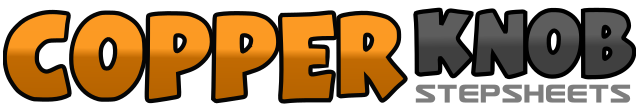 .......Count:48Wand:4Ebene:Intermediate.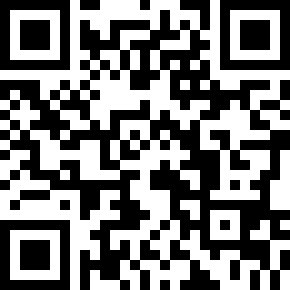 Choreograf/in:Lilly Hollnsteiner (DE) - September 2017Lilly Hollnsteiner (DE) - September 2017Lilly Hollnsteiner (DE) - September 2017Lilly Hollnsteiner (DE) - September 2017Lilly Hollnsteiner (DE) - September 2017.Musik:Clockwork - Lennon & Maisey StellaClockwork - Lennon & Maisey StellaClockwork - Lennon & Maisey StellaClockwork - Lennon & Maisey StellaClockwork - Lennon & Maisey Stella........1 - 2RF Spitze rechts auftippen - RF an LF herabsetzen3 - 4LF Spitze links auftippen - LF an RF heransetzen5 - 6RF Spitze rechts auftippen - RF neben LF auftippen7 - 8RF Knie hochheben - RF Schritt zurück1 - 3Körperrolle nach hinten unten (Gewicht RF)4Halten5 - 7Körperrolle nach vorne oben (Gewicht LF)8RF Flick retour1 - 2RF Schritt nach vorne - LF hinter RF einkreuzen3 - 4RF Schritt nach vorne - LF Scuff neben RF5 - 6LF Schritt nach vorne - 1/2 Rechtsdrehung7 - 81/4 Rechtsdrehung dabei LF Schritt nach links - RF Stomp up neben LF1 - 2RF Schritt nach rechts - Gewicht retour auf LF3 - 4RF vor LF kreuzen - LF Scuff neben RF5 - 6LF Schritt nach links - RF hinter LF einkreuzen7 - 8LF Schritt nach links - RF vor LF einkreuzen1&LF Spitze links auftippen – LF Knie anheben 1/8 Rechtsdrehung2 &LF Spitze links auftippen – LF Knie heben 1/8 Rechtsdrehung3 & 4LF vor RF kreuzen – RF Schritt nach rechts – LF vor RF kreuzen5 &RF Spitze rechts auftippen – Knie anheben 1/8 Linksdrehung6&RF Spitze rechts auftippen – Knie anheben 1/8 Linksdrehung7 & 8RF vor LF kreuzen - LF Schritt nach links - RF vor LF kreuzen1 - 2LF Schritt vor RF kreuzen - Halten3 - 4RF Schritt vor LF kreuzen - Halten5 - 8LF Schritt vor dabei Hüftbewegung nach links-zurück-links- Halten (Gewicht LF)1 - 21/2 Linksdrehung dabei RF Schritt vor LF kreuzen - Halten3 - 4LF Schritt vor RF kreuzen - Halten5 - 8RF Schritt vor dabei Hüftbewegung nach rechts-zurück-rechts-zurück1 - 2RF Schritt nach rechts - Gewicht retour auf LF3 - 4RF vor LF kreuzen - LF Scuff neben RF5 - 8LF großer Schritt nach links - RF an LF heranziehen9 - 16Halten (8 Takte) danach Restart1 - 8RF vor LF kreuzen - Eine ganze Linksdrehung mit 7 Takten